ENGL 2322 047—British Literature, FCF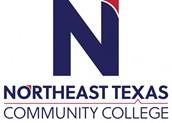 Course Syllabus: Fall 2022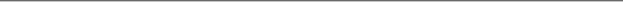 “Northeast Texas Community College exists to provide personal, dynamic learning experiences empowering students to succeed.”Instructor: Lori ShawOffice: Pewitt High School, Room 109Phone: (903)884-2293Email: lshaw@ntcc.eduThis syllabus serves as the documentation for all course policies and requirements, assignments, and instructor/student responsibilities.Information relative to the delivery of the content contained in this syllabus is subject to change. Should that happen, the student will be notified.Course Description: 3 hour lecture A survey of British literature from the Middle Ages through the Early Modern Period. Students will study works of prose, poetry, drama and fiction in relation to their historical and cultural contexts. Texts will be selected from a diverse group of authors and traditions.Prerequisite(s): ENGL 1301Student Learning Outcomes:  Upon successful completion of this course, students will: Demonstrate familiarity with literary periods and their legacy of important ideas.Identify key ideas, representative authors and works, significant historical and cultural events, and characteristic perspectives and attitudes expressed in the literature of different periods or regions.Demonstrate an understanding of literary works as expressions of individual and human values within the social, political, cultural, and religious contexts of different literary periods. Demonstrate knowledge of major genres and forms of literature. Understand the development of characteristic forms and styles of expression during different historical periods and in different regions.Develop an appreciation for the aesthetic principles that guide the scope and variety of works in the arts and humanities. Analyze and synthesize aesthetic, historical, formal, and ideological approaches to interpreting literature through class discussion, written assignments, and exams.Articulate an informed personal reaction to works in the arts and humanities.Produce critical essays about assigned readings. These essays should support a debatable thesis, utilize primary and secondary sources, document and cite those sources according to MLA style, avoid plagiarism, and express ideas in clear and grammatically correct prose.Evaluation/Grading Policy: Major ExamsYou will have an objective exam (multiple choice, matching) along with open ended response questions for each time period studied. Discussion Board AssignmentsClass participation is an important aspect of this course. Students are expected to actively participate in discussions. Students will post their responses by the due dates provided in the calendar. Students will be expected to respond to the stimulus and then respond to two classmates’ responses. Please follow proper etiquette when responding to online posts. 	Evaluation of assignment: Postings will be evaluated on the quality of the postings and the degree that the postings promote discussion with classmates. Participation on all boards is required. Postings will be evaluated per board on the below scale:Original Posting (Use author and title) 50 pointsRelates to social customs or themes.Cites at least 2 specific examples (quotes) from reading.Discusses at a critical level (not just a summary).Meets minimum length of 300 words and is free of grammatical errors.	Reply to Other’s Postings (50 points)Comments on two original posts or replies to add to the discussion.Adds additional information, explanation, or examples to classmates’ posts.Meets the minimum length of 100-150 words for each post and is free of errors.QuizzesShort quizzes which do not take up too much time just to check comprehension of individual reading assignments.Projects: As an individual, students will be responsible for two projects within the semester. In addition to a 5-10 page documented MLA paper, students will be responsible for a 3-5 minute report. Grading PolicyYour assignments will be evaluated using the following point values: 	Class Discussions and quizzes		 40%	Projects (2): 					 30%	Exams (3): 					 30%	Total						100%Required Instructional Materials: NoneOptional Instructional Materials: NoneMinimum Technology Requirements: NoneRequired Computer Literacy Skills: NoneCourse Structure and Overview: To complete this course successfully, you should do the following: Participate in the course activities.Read all text assignments.View all additional links and presentations.Participate actively and meaningfully in all discussions.Prepare and submit all assignments.Assignment InformationConscientious and timely completion of assignments is essential for success in this literature course. The assignments and due dates are on the course calendar.Assignments and essays will be graded and returned in a timely manner. All papers should be typed in MLA format, in 12 font (New Times Roman, Courier New or similar), saved as .doc, .docx, or .rtf (rich text format) and submitted as attachments. Specific instructions will be provided for each assignment. ALL DUE DATES ARE POSTED ON COURSE CALENDAR.Communications: You can expect quick turnaround for email responses and graded assignments. Tests will be graded by the next class period. Essays will be returned within 3 days. Emails will be returned promptly, definitely within 24 hours. Institutional/Course Policy: Attendance and Participation PolicyAttendance and participation is expected for this course.While you are in college, it is your job as a student to come to class ON TIME prepared for the work of the day. Plan ahead. An absence on a due date does not constitute an excuse for being late with an assignment. Since assignments will be submitted electronically, if not submitted the day it is due, the assignment is late. No assignments are accepted more than one day late and one does not have to be present to submit work. Come to class prepared, having read the assignment, with computer in hand. There will be no makeup tests. If a test is missed, then the other tests will weigh more. Late assignments will be penalized by 20 points on the first day. A second day late will result in a grade of no higher than 50.  (Obviously, special circumstances will be considered.) Attendance can impact final grades.Withdrawal Policy/DateOnce a student attends class, s/he is considered in attendance. The instructor will certify each student is a part of the class. If a student decides s/he cannot complete the course, it is the student’s responsibility to drop or withdraw with the registrar’s office at the college. Failure to do so will result in receiving a poor grade, usually an “F”.A student may DROP the class prior to the official reporting day (12th class day). In this case, the class will not appear anywhere on the student’s transcript. After the reporting date but before the last posted date of withdrawal, a student may withdraw from the course, but a “W” will appear on the transcript. The instructor will not withdraw a student from the course, even if the student is not actively participating or completing assignments. Dual credit means students receive high school and college credit for successful completion of the course. Dropping the course at the college means the student must be enrolled in a high school level course through the counselor’s office. Alternate Operations During Campus Closure and/or Alternate Course Delivery RequirementsIn the event of an emergency or announced campus closure due to a natural disaster or pandemic, it may benecessary for Northeast Texas Community College to move to altered operations. During this time, Northeast Texas Community College may opt to continue delivery of instruction through methods that include, but are not limited to, online through the Blackboard Learning Management System, online conferencing, email messaging, and/or an alternate schedule.  It is the responsibility of the student to monitor NTCC’s website (http://www.ntcc.edu/) for instructions about continuing courses remotely, Blackboard for each class for course-specific communication, and NTCC email for important general information.Additionally, there may be instances where a course may not be able to be continued in the same delivery format as it originates (face-to-face, fully online, live remote, or hybrid).  Should this be the case, every effort will be made to continue instruction in an alternative delivery format.  Students will be informed of any changes of this nature through email messaging and/or the Blackboard course site.NTCC Academic Honesty/Ethics Statement:NTCC upholds the highest standards of academic integrity. The college expects all students to engage in their academic pursuits in an honest manner that is beyond reproach using their intellect and resources designated as allowable by the course instructor. Students are responsible for addressing questions about allowable resources with the course instructor. Academic dishonesty such as cheating, plagiarism, and collusion is unacceptable and may result in disciplinary action. This course will follow the NTCC Academic Honesty and Academic Ethics policies stated in the Student Handbook.  Refer to the student handbook for more information on these subjects.ADA Statement:It is the policy of NTCC to provide reasonable accommodations for qualified individuals who are students with disabilities. This College will adhere to all applicable federal, state, and local laws, regulations, and guidelines with respect to providing reasonable accommodations as required to afford equal educational opportunity. It is the student’s responsibility to request accommodations. An appointment can be made with the Academic Advisor/Coordinator of Special Populations located in Student Services and can be reached at 903-434-8264. For more information and to obtain a copy of the Request for Accommodations, please refer to the special populations page on the NTCC website.  Family Educational Rights and Privacy Act (FERPA):The Family Educational Rights and Privacy Act (FERPA) is a federal law that protects the privacy of student education records. The law applies to all schools that receive funds under an applicable program of the U.S. Department of Education. FERPA gives parents certain rights with respect to their children’s educational records. These rights transfer to the student when he or she attends a school beyond the high school level. Students to whom the rights have transferred are considered “eligible students.” In essence, a parent has no legal right to obtain information concerning the child’s college records without the written consent of the student. In compliance with FERPA, information classified as “directory information” may be released to the general public without the written consent of the student unless the student makes a request in writing. Directory information is defined as: the student’s name, permanent address and/or local address, telephone listing, dates of attendance, most recent previous education institution attended, other information including major, field of study, degrees, awards received, and participation in officially recognized activities/sports.Tentative Course Timeline (*note* instructor reserves the right to make adjustments to this timeline at any point in the term): August 22nd first day for N.T.C.C.	Week 1 course introduction and The Middle Ages	Week 2  BeowulfSeptember 1 Beowulf Boast and Discussion Board Due	Week 3 The Arthurian LegendSeptember 15 TEST 1	Week 5 Gawain and the Green Knight & Morte D’ArthurSeptember 22 Discussion Board Due	Week 6 The Canterbury TalesOctober 6  The Canterbury Tales project and TEST 2Week 8 The Early Modern PeriodWeek 9 SonnetsOctober 20 Sonnet Discussion Board Due	Week 10 Utopia 	Week 11 MacBethNovember 15 Last Day for withdrawal with W November 17 Test 3	Week 13 A Modest ProposalNovember 18 Proposal DUE	Week 14 Gulliver’s TravelsWeek 15 Diary of a Plague YearDecember 1 Project 2December 9 End of SemesterOffice HoursMondayTuesdayWednesdayThursdayFridayOnlineOffice Hours3:15-4:003:15-4:003:15-4:003:15-4:00email